COUNTY OF ALAMEDABidders Conference Attendees ListtoRFP No. 902119forCredible Messenger Program for Probation YouthNetworking/Bidders Conference Held October 20, 2022Alameda County is committed to reducing environmental impacts across our entire supply chain. 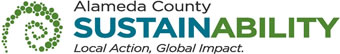 If printing this document, please print only what you need, print double-sided, and use recycled-content paper.The following participants attended the Bidders Conference:VENDOR BID LIST RFP No. 902119 – Credible Messenger Program for Probation YouthThis Vendor Bid List is being provided for informational purposes to assist bidders in making contact with other businesses as needed to develop local small and emerging business subcontracting relationships to meet the requirements of the Small Local Emerging Business (SLEB) Program: Small Local Emerging Business (SLEB) Program. The following revised vendor bid list includes contact information for each vendor attendee at the Networking/Bidders Conferences.This County of Alameda, General Services Agency (GSA), RFP Bidders Conference Attendees List has been electronically issued to potential bidders via e-mail.  E-mail addresses used are those in the County’s Small Local Emerging Business (SLEB) Vendor Database or from other sources.  If you have registered or are certified as a SLEB, please ensure that the complete and accurate e-mail address is noted and kept updated in the SLEB Vendor Database.  This RFP Bidders Conference Attendees List will also be posted on the GSA Contracting Opportunities website located at Alameda County Current Contracting Opportunities.Company Name / AddressRepresentativeContact InformationCenterforce1904 Franklin Street, Suite 213Oakland, CA 94612Dolores LylesPhone: Centerforce1904 Franklin Street, Suite 213Oakland, CA 94612Dolores LylesE-Mail: dlyles@centerforce1.orgCenterforce1904 Franklin Street, Suite 213Oakland, CA 94612Dolores LylesPrime Contractor: YESCenterforce1904 Franklin Street, Suite 213Oakland, CA 94612Dolores LylesSubcontractor:Centerforce1904 Franklin Street, Suite 213Oakland, CA 94612Dolores LylesCertified SLEB: YESJohn Earl Ltd.1598 Tucker StreetOakland, CA 94609John Yahya JohnsonPhone: (510) 541-3781John Earl Ltd.1598 Tucker StreetOakland, CA 94609John Yahya JohnsonE-Mail: johnearlltd18@gmail.comJohn Earl Ltd.1598 Tucker StreetOakland, CA 94609John Yahya JohnsonPrime Contractor: YESJohn Earl Ltd.1598 Tucker StreetOakland, CA 94609John Yahya JohnsonSubcontractor:John Earl Ltd.1598 Tucker StreetOakland, CA 94609John Yahya JohnsonCertified SLEB: Youth ALIVE!3300 Elm StreetOakland, CA 94609Jim O’BrianPhone: Youth ALIVE!3300 Elm StreetOakland, CA 94609Jim O’BrianE-Mail: jobrien@youthalive.orgYouth ALIVE!3300 Elm StreetOakland, CA 94609Jim O’BrianPrime Contractor: YESYouth ALIVE!3300 Elm StreetOakland, CA 94609Jim O’BrianSubcontractor:Youth ALIVE!3300 Elm StreetOakland, CA 94609Jim O’BrianCertified SLEB: YESBay Area Community Resources171 Carlos DriveSan Rafael, CA 94903Elaine BealePhone: (510) 207-2149Bay Area Community Resources171 Carlos DriveSan Rafael, CA 94903Elaine BealeE-Mail: elaineqbeale@gmail.comBay Area Community Resources171 Carlos DriveSan Rafael, CA 94903Elaine BealePrime Contractor: YESBay Area Community Resources171 Carlos DriveSan Rafael, CA 94903Elaine BealeSubcontractor:Bay Area Community Resources171 Carlos DriveSan Rafael, CA 94903Elaine BealeCertified SLEB: NOCenterforce1904 Franklin Street, Suite 203Oakland, CA 94612Tyman SmallPhone: (510) 834-3457Centerforce1904 Franklin Street, Suite 203Oakland, CA 94612Tyman SmallE-Mail: tsmall@centerforce1.orgCenterforce1904 Franklin Street, Suite 203Oakland, CA 94612Tyman SmallPrime Contractor: YESCenterforce1904 Franklin Street, Suite 203Oakland, CA 94612Tyman SmallSubcontractor:Centerforce1904 Franklin Street, Suite 203Oakland, CA 94612Tyman SmallCertified SLEB: YESSuccess Centers2577 MacArthur Blvd.Oakland, CA 94602Genny PricePhone: (415) 342-0200Success Centers2577 MacArthur Blvd.Oakland, CA 94602Genny PriceE-Mail: vprice@successcenters.orgSuccess Centers2577 MacArthur Blvd.Oakland, CA 94602Genny PricePrime Contractor: YESSuccess Centers2577 MacArthur Blvd.Oakland, CA 94602Genny PriceSubcontractor:Success Centers2577 MacArthur Blvd.Oakland, CA 94602Genny PriceCertified SLEB: NO902119 CREDIBLE MESSENGER PROGRAM FOR PROBATION YOUTH902119 CREDIBLE MESSENGER PROGRAM FOR PROBATION YOUTH902119 CREDIBLE MESSENGER PROGRAM FOR PROBATION YOUTH902119 CREDIBLE MESSENGER PROGRAM FOR PROBATION YOUTH902119 CREDIBLE MESSENGER PROGRAM FOR PROBATION YOUTH902119 CREDIBLE MESSENGER PROGRAM FOR PROBATION YOUTH902119 CREDIBLE MESSENGER PROGRAM FOR PROBATION YOUTHBusiness NameContact NamePHONE#AddressCityEMAIL  4 Points Counseling / 4 Points Holistic Wellness LLCKimberli Porter( 510 ) 274-162117259 Hesperian Blvd, Suite 15SAN LORENZOkimberli.porter@4pointscounseling.org  A Safe PlaceCarolyn Russell( 510 ) 986-86002864 Telegraph AvenueOAKLANDCarolynr@asafeplacedvs.org  Acts Full Gospel ChurchMark Claybrooks( 510 ) 567-13001034 66th AvenueOAKLANDmclaybrooks@actsfullgospel.orgAdcom Designs/Write It WellNatasha Terk(510) 326-31114735 Sequoyah RoadOaklandnatasha@adcomdesigns.com  Alameda County Medical CtrNancy Halloran( 510 ) 891-57001900 Embarcadero, Suite 400OAKLAND  Alameda Family ServicesKatherine Schwartz( 510 ) 629-63012325 Clement AveALAMEDAkschwartz@alamedafs.org  Allen Temple Health & Social Services MinistriesGloria Crowell( 510 ) 544-89478501 International Blvd., Office #C104OAKLANDgcrowell@allen-temple.org  Allison Stanton, DoulaAllison Stanton( 510 ) 502-277931 Yorkshire DriveOAKLANDallisonstantondoula@gmail.comAlpha Technologies USA IncNavneet Nagra (302) /510-8214704 N King StreetWilmingtongov.bids@alphait.us  Andrea RechtinAndrea Rechtin( 510 ) 525-40446097 Claremont AveOAKLANDBSJConst@aol.com  Angelyne ArellanoAngelyne Arellano( 510 ) 910-29423751 Harrison Street, #302OAKLANDAngelyne.Arellano@gmail.com  Anger and Addiction ControlRonald Owens( 510 ) 407-045122780 Moura CtHAYWARDaacro54@cs.com  Anne DavisAnne Davis( 510 ) 231-8178590 El Dorado Avenue, #114OAKLAND  Anthropos Counseling CtrPaulina Miller( 925 ) 449-7925326 S L StLIVERMOREAnthropos@sbcglobal.net  Ariel Outreach MissionNadine Scott( 510 ) 931-09672549 Ritchie StreetOAKLANDnadinescott6273@sbcglobal.net  Arroyo Counseling SvcJim Ghilardi( 925 ) 462-02204713 1st St # 250PLEASANTON  Asian/Pacific Islander WellnesRachel Matillano( 510 ) 625-15781755 Broadway St., 3rd FloorOAKLANDrachel@apiwellness.orgATTAC Group IncChase Barr(858) 531-0009160 Paseo VistaSan Clementecbarr@attacgroup.comATTAC Group IncKenneth Stowell(727) 364-5611160 Paseo VistaSan Clementekstowell@attacgroup.comAyannakai NaloAyannakai Nalo(510) 316-34754671  Stauffer PlaceOaklandaknalo@sbcglobal.net  Axis Community HealthCharles White( 925 ) 447-18813311 Pacific AvePLEASANTON  Bananas Child Care InformationBetty Cohen( 510 ) 658-73535232 Claremont AveOAKLANDbananas@bananasinc.org  Barbara F. Strouzas, MFTBarbara Strouzas( 925 ) 960-09101790 Holmes StreetLIVERMOREbobbistrouzas@yahoo.com  Bay Area Chapter of the Association of Black PsychologistsTony Jackson( 510 ) 847-4380459 W MacArthur Blvd.OAKLANDbaabpsiprez24@gmail.comBay Area Community ResourcesElaine Beale510-207-2149171 Carlos DriveSan Rafaelelaineqbeale@gmail.com  Bay Area Women Against RapeMarcia Blackstock( 510 ) 430-1298470 27th Street, 2nd FloorOAKLANDmarcia@bawar.org  BEAM LiFEEva Angvert Harren( 510 ) 825-757420200 Redwood Rd, Suite 15CASTRO VALLEYangvert@beam-intl.com  Berkeley Therapy InstituteNaomi Hartwig( 510 ) 841-84841749 Martin Luther King Jr WayBERKELEYnaomi@bti.org  Berkeley Albany YMCAAngelo Gallego( 510 ) 549-45152070 Allston WayBERKELEYagallego@baymca.org  Berkeley-Albany YMCALarry H Bush( 510 ) 549-45151900 Addison St # 100BERKELEYlbush@baymca.org  Black Men SpeakDamon Johnson( 510 ) 969-508680 Swan Street - Suite 102OAKLANDcontact@blackmenspeak.org  Boy Scouts Of America CouncilJohn Pearl( 510 ) 522-27721714 Everett StALAMEDA  Bounce Back Generation, Inc.Jennifer Dhillon( 415 ) 830-18822006 Monterey Circle Unit EALAMEDAjennifer@bouncebackgeneration.org  Brighter BeginningsBarbara McCullough( 510 ) 903-75032648 International Blvd.OAKLANDbbmccullough@brighter-beginnings.org  Brother2Brother/Sister2SisterWil Oliver( 510 ) 268-11261511 Jackson St., Suite #25OAKLANDBasin Research Associates, Inc.Colin Busby(510) 430-84411933 Davis StreetSan Leandrobasinres@sprintmail.comBasin Research Associates, Inc.Christopher Canzonieri(510) 430-84411933 Davis StreetSan Leandrocanz@basinresearch.comBusiness Advantage Consulting, Inc.Nicole Taylor(916) 932-7181101 Parkshore Dr.Folsomservices@business-advantage.netBusiness Emergency Safety TrainingErroll Najee(510) 451 2367145 Thousand OaksOaklandenajee115@yahoo.com  C.U.R.A.Joseph Locaria( 510 ) 713-32024510 Peralta Blvd., # 1FREMONTjoe@curainc.com  Ca Council of the BlindCatherine Skivers( 510 ) 537-7877578 B StHAYWARDccotb@earthlink.net  CALICO CenterErin Harper( 510 ) 895-0702524 Estudillo AveSAN LEANDROexecutive.director@calicocenter.org  Cardea ServicesTony Peterson( 510 ) 835-3700401 Grand Ave, #450OAKLANDaccounting@cardeaservices.org  Care Your Blues AwayTeri Shepherd( 510 ) 388-9204916 MacArthur Blvd. #2OAKLANDtishepherd1@gmail.com  Carl B. Metoyer Center For Family CounselingKelly Thompson( 510 ) 562-37319925 International Blvd., Suite 6OAKLANDkthompson@cbmcffc.orgCareer Resource CenterAdewunmi Lewis(832) 257-07634611 LONG CLIMB CYNHUMBLEade@careeresourcecenter.com  Catholic Charities of the Diocese of OaklandMargaret Peterson( 510 ) 768-3100433 Jefferson StreetOAKLANDmpeterson@cceb.org  Catholic Charities The East BayBarbara Perrazas( 510 ) 768-3165433 Jefferson StOAKLANDsbelette@cceb.org  Catholic Counseling SvcSolomon Belette( 510 ) 768-3100433 Jefferson StOAKLANDsolomon@cceb.org  Center for Community Dispute SettlementDiane Jeronimo( 925 ) 373-1035291 McLeod StreetLIVERMOREdiane.jeronimo@comcast.net  Center for Employment Opportunities, Inc.Bill Heiser( 510 ) 251-22401212 Broadway, Suite 1700OAKLANDbheiser@ceoworks.orgCenter for Housing Advancement & MotivatKim carter(951) 217-09715721 W. Las Positas Blpleasantoniam@Kimschamp.comCenter for Strategic FacilitationJane Stallman(510) 545.7519730 Sybil AvenueSan Leandrojane@strategicfacilitation.comCenter for Strategic FacilitationStacey Daraio(415) 987.0467730 Sybil AvenueSan Leandrostacey@strategicfacilitation.comCenter for Strategic FacilitationRobert Quintana Hopkins(510) 207.6658730 Sybil AvenueSan Leandrorobert@strategicfacilitation.com  Center for Empowering Refugees and Immigrants, Inc.Mona Afary( 510 ) 444-1671544 International Blvd., #9OAKLANDmona.afary@cerieastbay.org  Center For Well BeingJanet Payne( 510 ) 797-39411301 Mowry AveFREMONT  CenterforceDolores Lyles( 510 ) 834-34571904 Franklin Street, Suite 203OAKLANDdlyles@centerforce1.org  Centerforce( 510 ) 834-34571904 Franklin Street, Suite 203OAKLANDtsmall@centerforce1.org  Change to +A26:D61ComeTracy Creer( 415 ) 203-8493685 32 Street, Unit #1, #2, #3OAKLAND  Children NowKathy Skrainar( 510 ) 763-24441212 Broadway #530OAKLANDkskrainar@childrennow.org  Children's Home Society of CaliforniaMayra Esparza( 510 ) 267-18607200 Bancroft Ave., Suite 134OAKLANDmayrae@cha-ca.org  Chinese for Affirmative ActionJohn Fong( 510 ) 396-8930333 13th StreetOAKLANDjfong@caasf.org  Ciddio-Morris Associates, Inc.Jim Morris( 510 ) 208-71001611 Telegraph Ave #808OAKLANDjmorris@ciddiomorris.comCirclepointEvi Pagh(510) 285-67001814 Franklin Street, Suite 1000Oaklandinfo@circlepoint.comColette Holt & AssociatesColette Holt(773) 255-684416 Carriage HillsSan Antoniocolette.holt@mwbelaw.com  Community & Youth Outreach, Inc.Tiffini E. Jones( 510 ) 969-8708401 Roland Way, Suite 240OAKLANDtjones@cyoinc.org  Community AssistanceMary Gianopoulos( 510 ) 537-661120513 Almeda StCASTRO VALLEYcarh_cv@earthlink.net  Community Works West, Inc.Kristina Bedrossian( 510 ) 268-8116110 BroadwayOAKLANDkbedrossian@communityworkswest.org  Cornell Companies, Inc.Matthew Lange( 510 ) 839-9051205 Macarthur BlvdOAKLANDmlange@cornellcompanies.comConstant and Associates, Inc.Scott MacKay(424) 320-25873655 Torrance Blvd., Suite 430Torrancescott@constantassociates.comContractor Compliance and Monitoring IncDeborah Wilder(650) 522-4403635 Mariners Island BlvdSan Mateodwilder@ccmilcp.comContractor Compliance and Monitoring IncYvonne Nickles(650) 339-0638635 Mariners Island BlvdSan Mateoynickles@ccmilcp.comContractor Compliance and Monitoring IncJulie Markette(650) 522-4403635 Mariners Island BlvdSan Mateojmarkette@ccmilcp.com  Educational ResourcesMartha Chan( 510 ) 486-81701405 Arch StreetBERKELEYerrc@aol.com  Crisis Support Services of Alameda CountyNarges Dillon( 510 ) 420-2460PO Box 3120OAKLANDndillon@crisissupport.orgCristando House, Inc.Joseph Cristando(650) 394-85782402 Read AvenueBelmontjcristando@cristandohouse.com  CSWL IncPEEMA MAHESH( 925 ) 249-30006800 KOLL CENTER PKWY SUITE 100PLEASANTONPEEMA@CSWL.COM  Cynthia FerrariCynthia Ferrari( 510 ) 581-127420632 Redwood RdCASTRO VALLEYcferrari@value.netDanquah Group, LLC.Seth Danquah(510) 325-46124900 Hopyard Rd, St 100Pleasantonsdanquah@danquahgroup.com  Dawn ShifreenDawn Shifreen( 510 ) 644-94002955 Shattuck AveBERKELEY  Dean LobovitsDean Lobovits( 510 ) 527-45691530 5th StBERKELEY  Deborah EssexDeborah Essex( 510 ) 548-89802931 Shattuck Ave #101EBERKELEYdebbie@audiosync.com  Deborah LeffertsDeborah Lefferts( 510 ) 657-29872450 Peralta BlvdFREMONT  Decisiones Family ServicesVictor Diaz( 510 ) 557-3943401 Marina BlvdSAN LEANDROdecisiones_famservices@yahoo.com  Diaz Counseling ServicesVictor E. Diaz( 510 ) 557-3943505 H StreetUNION CITYdiaz_counselingservices@yahoo.com  Diversity in Health Training InstituteSuphain Htaung( 510 ) 838-1110310 8th Street, Suite 303OAKLANDSuphain.Htaung@dhti.org  Don Markle, PHD, MFTDonald P Markle( 510 ) 794-077238750 Paseo Padre Pkwy # A-9FREMONT  Donald KiehnDonald Kiehn( 510 ) 835-1147445 Bellevue AveOAKLANDdonkiehnmft@yahoo.com  Donna Perimon DesignsDonna F Perimon( 510 ) 793-676336119 Perkins StFREMONTdperimon@comcast.net  Dori DubinDori Dubin( 510 ) 547-25225845 College AveOAKLANDdodca@earthlink.net  Dorothy Day HouseDavid Stegman( 510 ) 705-15161931 Center StreetBERKELEYdstegman@dorothydayhouse.orgDTUI.com LLCKelly Stanghellini(415) 692-0121350 Townsend StreetSan Franciscocustomerservice@dtui.comDTUI.com LLCBilly Vaughn(415) 692-0121350 Townsend StreetSan Franciscoadmin@dtui.comEagle Leadership GroupThomas Magness(760)  267-1335312 Goodnight DriveGeorgetowninfo@eagleleadership.com  East Bay Asian Local Development CorporationVicki Shu( 510 ) 287-53531825 San Pablo Ave., Suite 200OAKLANDgrants@ebaldc.org  East Oakland SwitchboardGloria Perkins( 510 ) 569-63691909 73rd AveOAKLAND  Echo HousingMarjorie Rocha( 510 ) 581-9380770 A StHAYWARDmargie@echofairhousing.org  Educational ResourcesMartha Chan( 510 ) 486-81701405 Arch StreetBERKELEYerrc@aol.com  Eden Counseling Services, Inc.Joy Johnson( 510 ) 247-983120253 Redwood Road, #ACASTRO VALLEYjoy@edencounseling.org  Eden I & R, Inc.Alison DeJung( 510 ) 537-2710570 B StreetHAYWARDadejung@edenir.org  Edward Pieczenik, LCSWEdward Pieczenik( 510 ) 481-013016584 Selby DriveSAN LEANDROeddiejag@aol.comElizabeth CraigElizabeth L. Craig(303) 717-55457432 Brockway DriveBoulderlizcraig13@gmail.comEllen Muir, Systems Coaching & ConsultinEllen Muir(510) /220-7665129 Euclid AvenueSan Leandroemuirsc@gmail.com  El Puente ComunitarioElena Lepe( 510 ) 209-373624650 Amador Street, #59HAYWARDelena.sonrisa.lepe235@gmail.comEmbassy Consulting Services, LLCJillian Ball(714) 292-332111278 Los Alamitos Blvd #232Los Alamitosjillian@embassycs.comEmbassy Consulting Services, LLCJosef Levy(562) 577-587411278 Los Alamitos Blvd #232Los Alamitosjoe@embassycs.comEvolve Technologies, Inc.Preston Stiner(239) 9638037950 N. Collier Blvd, Ste 400Marco Islandpstiner@evolveelearning.com  Family Bridges, Inc.Denver Yu( 510 ) 839-2022168 11th StreetOAKLANDdenvery@FamBridges.org  Family Emergency Shelter CoalitionJoy Vail( 510 ) 886-547321455 Birch Street #5HAYWARDjvail@fescofamilyshelter.org  Family Resource NavigatorsEileen Crumm( 510 ) 547-7322291 Estudillo AvenueSAN LEANDROeileenc@familyresourcenavigators.org  Family Service Counseling and Community Resource CenterLisa Perry( 510 ) 483-67152208 San Leandro Blvd.SAN LEANDROlperry@fscc.org  Family Support ServicesCheryl Smith( 510 ) 834-2443303 Hegenberger Road, Suite 400OAKLANDcsmith@fssba.org  Felton InstituteCandice Marie Wikert( 415 ) 474-73101005 Atlantic AvenueALAMEDAgrants@felton.org  Filipino Advocates for JusticeGeraldine Alcid( 510 ) 465-9876310 8th Street, Suite 309OAKLANDgeraldine@filipinos4justice.orgFortech SolutionsBrenda Proctor(510) 298-117020825 Nunes Ave Suite ACastro Valleybrenda@fortech.netGCAP Services, Inc.Jaime Buda(714) 800-17953525 Hyland AvenueCosta Mesajbuda@gcapservices.com  G.O.A.L.S. For WomenGwendolyn Wilson( 516 ) 465-05653356 Adeline StreetBERKELEYbayyinanuru@msn.com  Gail F BunkerGail F Bunker( 510 ) 475-555530100 Mission BlvdHAYWARD  Gail TorpeyGail Torpey Gabriel( 925 ) 484-1304555 Peters Ave # 230PLEASANTON  Genesis Community Development Corp.Janice Brathwaite( 510 ) 224-502047385 Warm Springs BlvdFREMONTgenesiscdc06@gmail.com  Gerri BradleyGerri Bradley( 510 ) 482-28623825 Glen Park RdOAKLAND  Global Communication Education & Art (GCEA)Almaz Yihdego( 510 ) 395-22334799 Shattuck Ave Oakland, CAOAKLANDinfo.gcsinc@gmail.com  Golden House Adult Develop CtrTom Golden( 510 ) 522-4260730 CENTRAL AVEALAMEDA  Grief & Trauma Recovery SvcMelinda Marmer( 510 ) 581-253121847 Redwood RdCASTRO VALLEYGrand Instructional Systems Design LLCCharla Vazquez(510) 388-97895300 Walnut StreetOaklandinfo@grandisd.comHacking SolutionsTony Beaman(510) 586-9571449 Oakland Ave.Oaklandtbeaman@hackingsolutions.com  Health & Human Resource Education CenterTania Benet( 510 ) 834-59901905 San Pablo AveOAKLANDtbenet.hhrec@gmail.com  Helen BrunerHelen Bruner( 510 ) 886-135021847 Redwood RdCASTRO VALLEY  Helga CohenHelga Cohen( 510 ) 601-84044281 Piedmont AveOAKLANDHighBar Global ConsultingMichael Ward(530) 573-04471565 Crystal Air DriveSouth Lake Tahoemklward@highbarglobal.com  HIV Education and Prevention Project of Alameda CountyBraunz Courtney( 510 ) 434-03075323 Foothill Blvd.OAKLANDbcourtney@casasegura.org  InAdvanceFrancis Calpotura( 510 ) 338-4915900 Alice Street, Suite 400OAKLANDfcalpotura@in-advance.org  Independent Order-odd FellowsCarl Loftesness( 510 ) 843-53632288 Fulton StBERKELEY  Institute Adv Stdy Black FamMichael Nobles( 510 ) 836-32451012 Linden StreetOAKLANDmichael.nobles@iasbflc.org  Inter-City Services IncMansour Id-Deen( 510 ) 655-35523269 Adeline StreetBERKELEYmiddeen@hotmail.com  International InstituteLuis Flores( 510 ) 451-2846449 15th. St. #201OAKLAND  Internet Sexuality Information Services Inc DBA YTHBhupendra Sheoran( 510 ) 835-9400409 13th Street, 14th FloorOAKLANDsheoran@yth.orgJames O. BoylanJames Boylan(760) 613-10083209 Cadencia StreetCarlsbadjbpathfinders@roadrunner.comJane Micallef CoachingJane Micallef(510) 548-65561402 Parker StreetBerkeleyjanef.micallef@gmail.com  Jackie ReckasJackie Reckas( 925 ) 426-91821811 Santa Rita RdPLEASANTON  Jan DombrowerJan Dombrower( 510 ) 537-86301345 B StHAYWARD  Japanese American Svc-east BayLaura Takeuchi( 510 ) 848-35602126 Channing WayBERKELEY  Jennifer FreemanJennifer Freeman( 510 ) 526-23361530 5th StBERKELEY  Jim MoyersJim Moyers( 510 ) 843-24242424 Dwight WayBERKELEYjcmmsm@earthlink.net  Joanna SmithJoanna Smith( 510 ) 548-11503030 Ashby AveBERKELEY  Johanna ClarkJohanna Clark( 510 ) 549-13362576 Shattuck AveBERKELEYJohn Earl FoundationJohn Earl(510) 541-37811598 Tucker StreetOaklandJohnearlltd18@gmail.comJS Communication ConsultingJessica Scully(510) 282-48831100 Longridge Rd.Oaklandjessica@jscommconsulting.com  Karen HollingerKaren Hollinger( 510 ) 523-84042258 Santa Clara Ave., Ste 4ALAMEDA  Karin J KleinerKarin J Kleiner( 510 ) 339-66001980 Mountain BlvdOAKLAND  Kevin Grant ConsultingKevin Grant( 510 ) 301-3589P.o.Box 184 San Leandro, CA.SAN LEANDROgrantcon@sbcglobal.netKiernan Group Holdings, Inc.Kathleen Kiernan(571) 290-02601753 Dunes Club PlaceFernandina Beachkiernan@kiernan.coKiernan Group Holdings, Inc.Jewel Williams(571) 290-02601753 Dunes Club PlaceFernandina Beachwilliams@kiernan.coKlein and Klein, Inc.Marti Klein(949) 382-797027405 Puerta Real Suite 130Mission Viejomarti@kleinandklein.us  Korean Community Center of the East BayJune Lee( 510 ) 547-266297 Callan AvenueSAN LEANDROjunelee@kcceb.orgKRA CORPORATIONKRA Corporation(301) 562-230011830 West Market PlaceFultontbennink@kra.comKRA CORPORATIONJohn Hattery(443) 875-155011830 West Market PlaceFultonjhattery@kra.comLaw Offices of Amy OppenheimerAmy Oppenheimer(510) 393-4212878 Spruce StreetBerkeleyamy@amyopp.com  Lao Family Community Development, Inc.Kathy Chao Rothberg( 510 ) 533-88502325 E 12th StreetOAKLANDkrothberg@lfcd.org  Laura PilnickLaura Pilnick( 510 ) 465-0553495 Elwood AveOAKLANDlaura54@earthlink.net  Laura SherkerjianLaura Sherkerjian( 510 ) 849-23732428 Dwight WayBERKELEYLeadership that Works, Inc.Charlotte Morse(570) 297-3333PO Box 224Troycharlotte@leadershipthatworks.comLeadervation LearningVernita Mayfield(720) 949-5449303 S. BroadwayDenververnita@leadervationlearning.comLearn It Inc.COURTNEY DURSO(415) 693-025033 New Montgomery St Suite 300San FranciscoCOURTNEY.DURSO@LEARNIT.COMLearn It Inc.JOSE CASTRO(415) 693-025033 New Montgomery St Suite 300San FranciscoACCOUNTING@LEARNIT.COM  Leaders in Community Alternatives IncLinda Connelly( 510 ) 279-1780160 Franklin Street, Suite 310OAKLANDiconnelly@lcaservices.com  Leonard KruszeckiLeonard Kruszecki( 510 ) 582-694119292 Heyer LaneCASTRO VALLEYlkruszecki@aol.comLOORAM & ASSOCIATES LLCJAMES LOORAM(917) 533-8285634 EST END AVE #4NEW YORKLOORAM@LOORAM.COM  Lori Jean PesaventoLori Jean Pesavento( 510 ) 540-02512110 6th StBERKELEYlpesavento@sbcglobal.net  Lov NewarkShirley Sisk( 510 ) 793-568335233 Newark Blvd # CNEWARKlov@lov.org  Lucy FineLucy Fine( 510 ) 658-11225845 College AveOAKLAND  Main Street Launch dba OBDC Small Business FinanceMichael Mc Pherson( 510 ) 763-42972101 Webster Street, Suite 1200OAKLANDjoyce@obdc.com  Masonic LodgeWayne Trueblood( 510 ) 653-33533903 BroadwayOAKLAND  MARY & PATTY BOWDEN FOUNDATIONAnita Wills( 510 ) 586-05292041 Miramonte AvenueSAN LEANDRObowdenfund@gmail.com  Matters of the Heart Counseling Center, Inc.Valerie Doyle( 510 ) 380-61461101 Marina Village Parkway, Suite 201ALAMEDAvaleriejanay@yahoo.com  Melinda WhiteMelinda White( 510 ) 526-82081635 Solano AveBERKELEY  Men of Valor AcademyLaRajia Marshall( 510 ) 567-13086118 Internation BlvdOAKLANDlmarshall@actsfullgospel.org  Men's Center For CounselingJoseph Saah( 510 ) 644-82622925 Shattuck AveBERKELEY  Mental Health Association for Chinese CommunitiesElaine Peng( 800 ) 881-85023160 Castro Valley Blvd, Suite 210CASTRO VALLEYep@mhacc-usa.org  Mentoring CenterDeVone Boggan( 510 ) 891-04271221 Preservation Park WayOAKLANDMeridian Knowledge Solutions, LLCSteve Carpenter(916) 985-962580 Iron Point CircleFolsomscarpenter@trustvip.comMeridian Knowledge Solutions, LLCJesse Burnette(202)  997-785880 Iron Point CircleFolsomjburnette@meridianks.com  Middle East Children's AllncBarbara Lubin( 510 ) 548-0542905 Parker StBERKELEY  Montclair CounselingPenny Schuchman( 510 ) 339-01205737 Thornhill DrOAKLANDMind Matters LLCDeepa Abraham(925) 803-11337080 Donlon Way Suite 104Dublinmobileofficepro@att.netMotive Power, Inc.Angel Lance(415) 308-7847PO Box 7457Cotatisales@motive-power.comMozaik SolutionsKim Guevara( 949) 433-7836501 W. BroadwaySan Diegokim@mozaiksolutions.comMozaik SolutionsAli Meyer(619) 821-8209501 W. BroadwaySan Diegoali@mozaiksolutions.com  Ms Bev Addiction Counseling and Consulting Servicesbeverly Tilson( 510 ) 472-58816020 Old Quarry LoopOAKLANDbigbev5010@gmail.com  Naomi BaranNaomi Baran( 510 ) 652-26185625 College AveOAKLANDNational Latino Behavioral Health Assoc.Fredrick Sandoval(505) 980-51566555 RobinCochiti Lakeadmin@nlbha.orgNectar Consulting, Inc.Michele Molitor(510) 731-87251399 highland BlvdHaywardmichele@nectarconsulting.com  National Multiple SclerosisBeth Werts( 510 ) 268-0572150 Grand AveOAKLANDbeth.werts@can.nmss.org  New DirectionsCheryl Bassette( 510 ) 444-6797587 5th StOAKLAND  New Insight CounselingSharon Jones( 510 ) 881-345127745 Tyrell StreetHAYWARDnewinsightchristiancounseling@gmail.com  Newark PavilionLuiz Freitas( 510 ) 793-40626430 Thornton AveNEWARK  No More Tears, IncMerrill Gardner( 510 ) 258-64501714 Franklin Street #355OAKLANDm.mick.gardner@gmail.com  Northern Alameda County Amateur Radio Emergency ServiceJordan Hayes( 510 ) 823-8391PO Box 574BERKELEYalco-vendor@nalco-ares-races.org  Norm ArsianNorm Arsian( 510 ) 636-0659680 Bancroft AveSAN LEANDRO  Northern California Community DevelopmentTheressa Macklin( 510 ) 783-2225907 W. Tennyson RoadHAYWARDN-Touch StrategiesNatasha Williams(855) 686-8247263 Tresser Blvd, 9th FlStamfordnwilliams@ntouchstrategies.com  Oakland California Youth OutreDavid Muhammad( 510 ) 533-1400P.O Box 19500OAKLANDdmuhammad@hotmail.com  Oakland Parents TogetherKwame Nitoto( 510 ) 452-9854440 Santa Clara Ave.OAKLANDkwame@parentstogether.org  Oakland Assn Of RealtersBill Kendall( 510 ) 836-30451528 Webster StOAKLAND  Oakland Fed Bldg Conf. CenterN/A N/A( 510 ) 628-06641301 Clay StOAKLANDnone@none.none  Oakland Youth ChorusBea Andrade( 510 ) 287-9700655 13th street Suite 100OAKLANDOrganization Effectiveness ConsultantsLinda Shoob(619) 992-62114451 Mistral Placesan diegoLshoob@OECStrategicSolutions.com  Pacific Institute-sidesPeter Gleick( 510 ) 251-1600654 13th StOAKLAND  Patricia StrydPatricia Stryd( 510 ) 797-93224500 Thornton AveFREMONT  Patti WileyPatti Wiley( 510 ) 525-22771760 Solano Ave #200BERKELEY  Peacemakers Inc.Henry Roberts( 510 ) 347-46203081 Teagarden St.SAN LEANDROpeacemakershr3@aol.com  PEERS Envisioning and Engaging in Recovering ServicesNancy Lee( 510 ) 832-73378393 Capwell Drive, Suite 240OAKLANDnlee@peersnet.org  People's GroceryNikki Henderson( 510 ) 652-7607909 7th StreetOAKLANDnikki@peoplesgrocery.org  Phase III Christian SvcGerald Agee( 510 ) 763-57131014 21st StOAKLANDgamfcc@sbcglobal.net  Phoenix Community Services, Inc.Glenda McComb( 510 ) 283-48942700 International Blvd., Suite 33-EOAKLANDgmccomb@aol.com  Pleasanton Police Officers AsnRobert Leong( 925 ) 931-51004833 Bernal AvePLEASANTONrleong@ci.pleasanton.ca.us  Phyllis H KlausPhyllis H Klaus( 510 ) 559-8000821 Creston RdBERKELEY  Prescott-Joseph Center for Community Enhancement IncWashington Burns( 510 ) 835-8683920 Peralta StreetOAKLANDadmin@prescottjoseph.org  Project Open HandJames M. Illig( 510 ) 596-82003443 San Pablo Ave.OAKLANDPreyear Advocacy Solutions Team, LLCLoukisha Preyear(888) 904-72784836 Main StreetMoss Pointdrpreyear@preyearadvocacysolutionsteam.comPublic Safety Training InstituteMike Elerick(530) 906-541219560 Whitehawk Ridge CourtForesthillMike@psti-site.orgResource Development AssociatesRDA BizDev(510) 417-4538230 4th StOaklandrdabizdev@gmail.com  Resilient WellnessDaisy Ozim( 510 ) 604-43372344 E 17th Street #8OAKLANDdozim@resilientwellness.org  Ruby's PlaceMaureen Tiongco( 510 ) 581-562620880 Baker RoadCASTRO VALLEYmaureen@rubysplace.org  Safe Alternatives to Violent Environments IncJay Mehta( 510 ) 574-22501900 Mowry Avenue, Suite 201FREMONTfinance@save-dv.org  Salvation ArmyEd Covert( 510 ) 581-6444430 A StreetHAYWARD Sankofa Douglass Stewart(510) 735-1471614 Grand Ave., Ste. 203 Oaklanddstewart@indigenoushouse.orgSALUS SAFETY CONSULTANTSFrancisco Jose Correa Hernandez(760) 521-448432245 Refa CourtWildomarinfo@salussafetyconsultants.comSALUS SAFETY CONSULTANTSMotomi Aoyama(951) 722-060232245 Refa CourtWildomarmotomi@salussafetyconsultants.com  Sarah FolandSarah Foland( 925 ) 449-31951430 2nd StLIVERMORESarah Cohen & AssociatesSarah Cohen(510) 220-33912519 DERBY STREETBerkeleysarah@sarahcohenassoc.commSEEDSAddieRose Mayer( 510) 548-23772530 San Pablo Ave.Berkeleyaddierose@seedscrc.orgSEEDSSara Cantor(510) 548-23772530 San Pablo Ave.Berkeleysara@seedscrc.org  Seneca Family of AgenciesKen Berrick( 510 ) 654-40046925 Chabot Rd.OAKLANDken_berrick@senecacenter.org  Shepherd's GateSteve Mc Ree( 925 ) 449-01631660 Portola AveLIVERMORE  Sheridan AdamsSheridan Adams( 510 ) 845-49902424 Dwight Way, #7BERKELEYmetta108@sbcglobal.net  Side by SideRebecca Hathorn( 510 ) 727-940122245 Main StreetHAYWARDrhathorn@sidebysideyouth.org  Simbwala SchultzRegina Schultz( 510 ) 282-19874008 Altamont Ave.OAKLANDsimbwala61_love@yahoo.com  Sister-to-Sister 2 Inc DBA Serenity HouseMelissa Hellums( 510 ) 891-04642363A San Pablo AvenueOAKLANDMelissa@serenityhouseoakland.org  Society of St. Vincent de Paul of Alameda CountyBlase Bova( 510 ) 638-76002272 San Pablo AvenueOAKLANDbbova@svdp-alameda.org  South Bay Family Therapy CtrEthey Davis( 510 ) 794-469437053 Cherry St # 204aNEWARK  South Bay Family Therapy CtrEthey Davis( 510 ) 794-469437053 Cherry St # 204aNEWARKetheydavis@earthlink.net  Spectrum Home Health Care IncJudy Edlund( 510 ) 483-9225341 Juana AveSAN LEANDROSprig Solutions, LLCMatt Moore(225) 678-803217526 Roble AvenueGreenwell Springsmatt.moore@sprigsolutions.comStrozzi Institute, Inc.Stacie Chun(510) 444-12321700 BroadwayOaklandsdchun@strozziinstitute.com  St. Mary's CenterCarol Johnson( 510 ) 923-9600925 Brockhurst StOAKLANDcjohnson@stmaryscenter.org  Stepping Out Stepping InTara Reinertson( 510 ) 272-48021503 Center Street, 15th StreetOAKLANDsteppingoutsteppingin@gmail.com  SUE P. EZEKIEL LMFT, PH. D.SUE EZEKIEL( 510 ) 548-14131905 BERKELEY WAYBERKELEYSuccess CentersGenny Price415-342-02002577 MacArthur Blvd, Oakland: vprice@successcenters.org  Team Edserve IncJohn Tompkins( 925 ) 846-86534377 1st StPLEASANTON  Terra Firma Diversion / Educational ServicesBertha Cuellar( 510 ) 675-936230086 Mission BlvdHAYWARDterrafirmadiversion@earthlink.net  The Infinite Life ProjectCARMEN CRENSHAW( 916 ) 544-0502PO BOX 3945BERKELEYtheinfinitelifeproject@yahoo.com  The Marathon CorporationMarshall Williams( 424 ) 202-78122323 BroadwayOAKLANDmarshall@projectpet.org  The New Bridge Foundation IncNathalie Gireaud-Ferko( 510 ) 548-72702323 Hearst AveBERKELEYnathalie@newbridgefoundation.org  The Perinatal CouncilVicki Ho( 510 ) 437-89452648 International Blvd, Suite 801OAKLANDvho@perinatalcouncil.orgThe Askia GroupPrestell Askia( 510) 823-6944304 E. Silverado Ranch RoadLas VegasPrestellAskia@gmail.comThe Askia GroupMalik "Kemal" Askia(510) 825-3119304 E. Silverado Ranch RoadLas Vegaskaskia80@gmail.comThe Carey Group, Inc.Mark Carey(651) 226-47558615 S. Highway A1AMelbourne Beachmark@thecareygroup.comThe Table Community FoundationXochitl Paderes(209) 483-80993201 West Benjamin Holt DriveSTOCKTONxpaderes@thetablecf.org  TOM L. CLARKTOM CLARK( 510 ) 548-68642576 SHATTUCK AVBERKELEY  Town & Gown ClubSallie Eckert( 510 ) 848-42452401 Dwight WayBERKELEY  Toymaker's DaughterJune Martin( 510 ) 375-29474701 Doyle Street, Suite 7EMERYVILLEjune@toymakersdaughter.com  Travelers Aid SocietyKathie Barkow( 510 ) 444-6834520 16th StOAKLAND  Tri-city VolunteersMelissa Ponchard( 510 ) 793-458337350 Joseph StFREMONTmponchard@tri-cityvolunteers.org  Triumph MinistriesJackie Yancy( 510 ) 636-41111315 102nd AvenueOAKLANDjackie.yancy@triumphtogether.orgTrent Johnson Advisors, LLCErin Johnson(215)  292 48631001 S Bouvier StreetPhiladelphiaerin@4equityleaders.comUnited Training Commercial, LLCRochelle Capps(539) 222-4110707 Landa STNew BraunfelsAR@unitedtraining.com  Urban CatalystLeticia Vaca( 510 ) 369-59091700 Norbridge Ave, Suite 6CASTRO VALLEY  Urban Health Group LLCLeticia Vaca( 510 ) 369-59093569 Lyon AvenueOAKLANDurbanhealthgroupllc@gmail.com  Via Heart ProjectLiz Lazar-Johnson( 800 ) 284-01255226 Vernon AveFREMONTliz@viaheartproject.org  VidaArredondo Alan( 925 ) 284-37446251 Hollis StEMERYVILLEinfo@vidausa.org  Virginia Vanden BerghVirginia Vanden Bergh( 510 ) 654-60965480 College AveOAKLAND  Town & Gown ClubSallie Eckert( 510 ) 848-42452401 Dwight WayBERKELEY  Volunteers of America Bay AreaZakkiyyah Nazeeh( 510 ) 473-05001701 Harbor Bay Parkway, Ste 220ALAMEDAhyuen@voaba.org  Volunteers of America Northern CA & Northern NVGary Flores( 510 ) 663-4546672 13th Street #100OAKLANDgflores@voaba.orgWestEdMike Neuenfeldt(415) 615-3136730 HARRISON STREETSAN FRANCISCOstaterfp@wested.org  WeHOPE DBA Project WeHOPEPaul Bains( 650 ) 779-5655732 Willow St.OAKLANDpbains7@projectwehope.com  Wendy LuceroWendy Lucero( 510 ) 843-65873120 Telegraph Ave # 10BERKELEY  Whitney van NouhuysWhitney van Nouhuys( 510 ) 525-8983813 San Diego RdBERKELEYwvn@wandd.com  Women's Centers InternationalSusan Burgess-Lent( 510 ) 823-21202811 Adeline St.OAKLANDsusan@WomensCentersIntl.orgWMDTech LLCJake Berryman(208) 908-76835115 W. Gage StreetBoisejberryman@wmdtech.comWMDTech LLCCandice Pratt(208) 908-77145115 W. Gage StreetBoisecpratt@wmdtech.com  YmcaDaisy Aromin( 510 ) 657-520041811 Blacow RdFREMONT  Youth Advocate Programs, Inc.Gary Ivory( 214 ) 417-76141572 150th Ave.SAN LEANDROGivory@yapinc.org  Youth AliveAnne Marks( 510 ) 594-25883300 Elm StreetOAKLANDamarks@youthalive.org  Youth AliveJim O'Brien3300 Elm StreetOAKLANDjobrien@youthalive.org  Ywca UniversitySharon Bettinelli( 510 ) 848-63702600 Bancroft WayBERKELEY